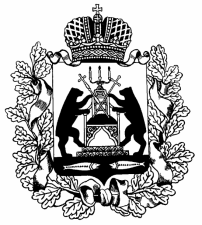 Российская ФедерацияНовгородская область Шимский  районАдминистрация Шимского городского поселения ПОСТАНОВЛЕНИЕ                                                                                                                           от 05.12.2012  №  241       р.п. ШимскВ соответствии  с Федеральными законами от 25 декабря 2008 года № 273-ФЗ «О противодействии коррупции», от  2 марта 2007 года «О муниципальной службе Российской Федерации», с частью 2 статьи 575 Гражданского кодекса Российской Федерации  Утвердить  прилагаемый План мероприятий по противодействию коррупции в Администрации Шимского городского поселения на 2015 год.Контроль за исполнением распоряжения возложить на заместителя Главы администрации поселения Петрову Н.Н.Разместить настоящее постановление на официальном сайте Администрации Шимского городского поселения.Глава поселения                                                  С.Л.ВасильевУтвержденпостановлением Администрации Шимского городского поселенияот 05.12.2014 №  241ПЛАНмероприятий по противодействию коррупции в Администрации Шимского городского поселения на 2015 годОб утверждении Плана мероприятий по противодействию коррупции в Администрации Шимского городского поселения на 2015 год№ п.пНаименование мероприятияСрок исполненияИсполнитель1Проведение антикоррупционной экспертизы нормативных правовых актов (проектов) Администрации поселения при проведении правовой экспертизы в соответствии с Порядком проведения антикоррупционной экспертизы нормативных правовых актов (проектов нормативных правовых актов) Администрации поселения утвержденным постановлением Администрации поселения от 25.07.2011 № 157 (внесены изменения постановлением Администрации поселения от 12.03.2012 № 44). Решение Совета депутатов Шимского городского поселения от 19.09.2011 № 87 «О порядке проведения антикоррупционной экспертизы решений (проектов решений) Совета депутатов Шимского городского поселения.Решение Совета депутатов от 28.03.2012 № 120 «О внесении изменений в решение Совета депутатов Шимского городского поселения  от 19.09.2011 № 87 »Решение Совета депутатов от 21.03.2013 № 187 «О внесении изменений в решение Совета депутатов Шимского городского поселения от 19.09.2011 № 87»постоянноСпециалистыАдминистрациипоселения2.Опубликование сведений  о численности лиц, замещающих муниципальные должности и должности муниципальной службы в Администрации поселения с указанием финансовых затрат на их содержание на официальном сайте Администрации поселения и газете «Шимские вести» до 1 февраляВоронова Н.В.,главный специалист, экономист 3.Проведение   проверок по представленным справкам о доходах, об имуществе  и обязательствах имущественного характера лиц, замещающих     муниципальные должности и  должности      муниципальной службы, членов их  семьи, включая супруга (супругу), их                 несовершеннолетних детей 2 кварталЧистякова Т.А., главный служащий4.Проведение  учебы аппарата Администрации поселения      по вопросам противодействия коррупции, в том числе по вопросам    предотвращения конфликта      интересов, соблюдения         служебного поведения2 раза в годПетрова Н.Н.,заместитель Главы администрации поселенияЧистякова Т.А., главный служащий5.Обеспечение эффективного контроля за соблюдением муниципальными служащими ограничений, предусмотренных законодательством о муниципальной службепостоянноПетрова Н.Н.,заместитель Главы администрацииЧистякова Т.А., главный служащий6.Оказание консультативной      помощи муниципальным  служащим Администрации поселения  по вопросам, связанным     с применением на практике правил служебного поведения муниципальных служащихпо мере необходимостиПетрова Н.Н.,заместитель Главы администрацииЧистякова Т.А., главный служащий7.Проверка персональных данных, предоставляемых кандидатами при поступлении на муниципальную службуПри  приеме на работу муниципальных служащихЧистякова Т.А., главный служащий8.Проведение выборочного сопоставительного анализа  закупочных и среднерыночных цен на товары (услуги, работы) по заключаемым муниципальным контрактам для муниципальных нужд (обоснование НПЦК)             При подготовке  документацииВедущийспециалист,юристадминистрации поселения9.Размещение на информационном стенде сведений о работе Комиссии по урегулированию конфликта интересов, нормативно правовых актов, другой информации по профилактике коррупции и иных правонарушенийпостоянноЧистякова Т.А., главный служащий10.Ведение раздела на официальном сайте Администрации Шимского городского поселения в сфере противодействия коррупциипостоянноЧистякова Т.А., главный служащий11.Проведение анализа обращений граждан в органы местного самоуправления Шимского городского поселения по фактам проявления коррупции2 раза в годПетрова Н.Н.Заместитель  Главы администрации поселения